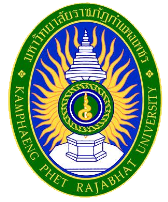 รายละเอียดของรายวิชาหมวดที่ 1 ข้อมูลทั่วไปหมวดที่ ๒ การจัดการเรียนการสอนของรายวิชาหมวดที่ 2 จุดมุ่งหมายและวัตถุประสงค์หมวดที่ 4 การพัฒนาผลการเรียนรู้ของนักศึกษาหมวดที่ ๓  สรุปผลการจัดการเรียนการสอนของรายวิชาหมวดที่ ๔ ปัญหาและผลกระทบต่อการดำเนินการหมวดที่ ๕ การประเมินรายวิชาหมวดที่ ๖ แผนการปรับปรุงหมวดที่ 6ทรัพยากรประกอบการเรียนการสอนข้อมูลศึกษาเพิ่มเติมวัฒนา มัคคสมัน การสอนแบบโครงการ : 2554ชาตรี เกิดธรรม เทคนิคการสอนแบบโครงงาน : 2547Jane Kraauss and Suzie Boss :Thinking Through Project-Based Learning William N.Bender : Project Based Learning       2. เอกสารและข้อมูลสำคัญ3. เอกสารและข้อมูลแนะนำสื่อสิ่งพิมพ์ต่างๆและเว็บไซด์ที่เกี่ยวข้องกับหัวข้อในประมวลรายวิชาหมวดที่ 7 การประเมินและปรับปรุงการดำเนินการของรายวิชา              ลงชื่อ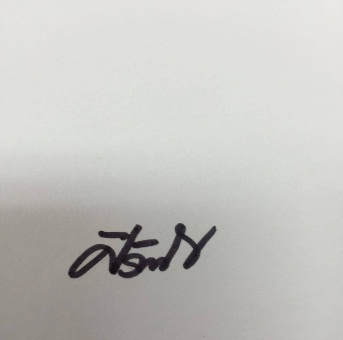  (อาจารย์ศิริโสภา แสนบุญเวช)               						อาจารย์ผู้รับผิดชอบรายวิชา/ผู้รายงาน						 วันที่ 1 เดือน พฤศจิกายน พ.ศ. 2560ตรวจสอบแล้ว	    (ผศ.ดร บุญล้อม ด้วงวิเศษ)                  ประธานโปรแกรมวิชาการประถมศึกษา					         วันที่ 1 เดือน พฤศจิกายน พ.ศ. 2559ชื่อสถาบันอุดมศึกษา        มหาวิทยาลัยราชภัฏกำแพงเพชรวิทยาเขต/คณะ/ภาควิชา   โปรแกรมวิชาการประถมศึกษารหัสและชื่อรายวิชาจำนวนหน่วยกิต                             2(1-2-3) หลักสูตรและประเภทของรายวิชา  ครุศาสตร์บัณฑิต  สาขาวิชาการประถมศึกษา และเป็นวิชาเลือกอาจารย์ผู้รับผิดชอบรายวิชาและอาจารย์     อาจารย์ศิริโสภา แสนบุญเวช    Tel.088-2937141             E-mail: wankoy_siri@yahoo.comภาคการศึกษา / ชั้นปีที่เรียน     ภาคเรียนที่ 1/2558ชั้นปีที่ 4 หมู่เรียน 5651204/5611213โปรแกรมวิชาการประถมศึกษา6. รายวิชาที่ต้องเรียนมาก่อน (Pre-requisite)                                ไม่มี7. รายวิชาที่ต้องเรียนพร้อมกัน(Co-requisites)  ไม่มี8.สถานที่เรียน  คณะครุศาสตร์ มหาวิทยาลัยราชภัฎกำแพงเพชร9. วันที่จัดทำหรือปรับปรุงรายละเอียดของรายวิชาครั้งล่าสุด     17 มิถุนายน2559๑.รายงานชั่วโมงการสอนจริงเทียบกับแผนการสอน๑.รายงานชั่วโมงการสอนจริงเทียบกับแผนการสอน๑.รายงานชั่วโมงการสอนจริงเทียบกับแผนการสอน๑.รายงานชั่วโมงการสอนจริงเทียบกับแผนการสอน๑.รายงานชั่วโมงการสอนจริงเทียบกับแผนการสอน๑.รายงานชั่วโมงการสอนจริงเทียบกับแผนการสอนหัวข้อหัวข้อจำนวนชั่วโมงตามแผนการสอนจำนวนชั่วโมงที่สอนจริงระบุเหตุผลที่การสอนจริงต่างจากแผนการสอนหากมีความแตกต่างเกิน ๒๕%ระบุเหตุผลที่การสอนจริงต่างจากแผนการสอนหากมีความแตกต่างเกิน ๒๕%การแนะนำเนื้อหาในรายวิชา2. ชี้แจงเนื้อหารายวิชา- เนื้อหารายวิชา- วัตถุประสงค์ของรายวิชา- กิจกรรมการเรียนการสอน- การวัดผลประเมินผล3. อภิปรายเรื่องการเรียนการสอนในศตวรรษที่ 21การแนะนำเนื้อหาในรายวิชา2. ชี้แจงเนื้อหารายวิชา- เนื้อหารายวิชา- วัตถุประสงค์ของรายวิชา- กิจกรรมการเรียนการสอน- การวัดผลประเมินผล3. อภิปรายเรื่องการเรียนการสอนในศตวรรษที่ 2133About the project-ความสำคัญของการเรียนรู้แบบโครงงาน-ภาพรวมการเรียนการสอนแบบโครงงานAbout the project-ความสำคัญของการเรียนรู้แบบโครงงาน-ภาพรวมการเรียนการสอนแบบโครงงาน33	English project•	Survey Project•	Research Project•	Innovation Project•	Exhibition Project	English project•	Survey Project•	Research Project•	Innovation Project•	Exhibition Project33-ขั้นตอนการทำโครงงานเชิงสำรวจในภาษาอังกฤษ-กำหนดหัวข้อและเขียนเค้าโครงการทำโครงงาน -สำรวจตามหัวข้อที่นักศึกษาคิด-สรุปผลการสำรวจ-นำเสนอด้วยพาวเวอร์พ้อยหรือวิธีการอื่นๆร่วม-ขั้นตอนการทำโครงงานเชิงสำรวจในภาษาอังกฤษ-กำหนดหัวข้อและเขียนเค้าโครงการทำโครงงาน -สำรวจตามหัวข้อที่นักศึกษาคิด-สรุปผลการสำรวจ-นำเสนอด้วยพาวเวอร์พ้อยหรือวิธีการอื่นๆร่วม96ให้นักศึกษาศึกษาค้นคว้าและทำงานกลุ่มให้นักศึกษาศึกษาค้นคว้าและทำงานกลุ่มขั้นตอนการทำโครงงานศึกษาค้นคว้าในภาษาอังกฤษ-กำหนดหัวข้อและเขียนเค้าโครงการทำโครงงานศึกษาค้นคว้า -ดำเนินการศึกษาค้นคว้าตามหัวข้อที่นักศึกษาคิด-สรุปผลการศึกษาค้นคว้า-นำเสนอด้วยพาวเวอร์พ้อยหรือวิธีการอื่นๆร่วมขั้นตอนการทำโครงงานศึกษาค้นคว้าในภาษาอังกฤษ-กำหนดหัวข้อและเขียนเค้าโครงการทำโครงงานศึกษาค้นคว้า -ดำเนินการศึกษาค้นคว้าตามหัวข้อที่นักศึกษาคิด-สรุปผลการศึกษาค้นคว้า-นำเสนอด้วยพาวเวอร์พ้อยหรือวิธีการอื่นๆร่วม96ให้นักศึกษาศึกษาค้นคว้าและทำงานกลุ่มให้นักศึกษาศึกษาค้นคว้าและทำงานกลุ่มขั้นตอนการทำโครงงานสิ่งประดิษฐ์ในภาษาอังกฤษ-กำหนดหัวข้อและเขียนเค้าโครงการทำโครงงานสิ่งประดิษฐ์-ดำเนินสิ่งประดิษฐ์ตามหัวข้อที่นักศึกษาคิด-สรุปแนวคิดในการจัดทำสิ่งประดิษฐ์-นำเสนอด้วยพาวเวอร์พ้อยหรือวิธีการอื่นๆร่วมขั้นตอนการทำโครงงานสิ่งประดิษฐ์ในภาษาอังกฤษ-กำหนดหัวข้อและเขียนเค้าโครงการทำโครงงานสิ่งประดิษฐ์-ดำเนินสิ่งประดิษฐ์ตามหัวข้อที่นักศึกษาคิด-สรุปแนวคิดในการจัดทำสิ่งประดิษฐ์-นำเสนอด้วยพาวเวอร์พ้อยหรือวิธีการอื่นๆร่วม96ให้นักศึกษาศึกษาค้นคว้าและทำงานกลุ่มให้นักศึกษาศึกษาค้นคว้าและทำงานกลุ่มMidtermMidtermMidtermMidtermMidtermMidtermการจัดนิทรรศการโครงงานสิ่งประดิษฐ์ภาษาอังกฤษสำหรับครูประถมศึกษาการจัดนิทรรศการโครงงานสิ่งประดิษฐ์ภาษาอังกฤษสำหรับครูประถมศึกษา33-หลักการรูปเล่มโครงงาน-แบบประเมินโครงการ-จัดทำรูปเล่มรายงาน-หลักการรูปเล่มโครงงาน-แบบประเมินโครงการ-จัดทำรูปเล่มรายงาน66ลักษณะการเป็นครูที่ปรึกษาในการทำโครงงานภาษาอังกฤษระดับประถมศึกษาลักษณะการเป็นครูที่ปรึกษาในการทำโครงงานภาษาอังกฤษระดับประถมศึกษา33ทบทวนทบทวนทบทวนทบทวนทบทวนทบทวนปลายภาคปลายภาคปลายภาคปลายภาคปลายภาคปลายภาคสอบปลายภาคสอบปลายภาคสอบปลายภาคสอบปลายภาคสอบปลายภาคสอบปลายภาค๒.  หัวข้อที่สอนไม่ครอบคลุมตามแผน๒.  หัวข้อที่สอนไม่ครอบคลุมตามแผน๒.  หัวข้อที่สอนไม่ครอบคลุมตามแผน๒.  หัวข้อที่สอนไม่ครอบคลุมตามแผน๒.  หัวข้อที่สอนไม่ครอบคลุมตามแผน๒.  หัวข้อที่สอนไม่ครอบคลุมตามแผนหัวข้อที่สอนไม่ครอบคลุมตามแผน  (ถ้ามี)นัยสำคัญของหัวข้อที่สอนไม่ครอบคลุมตามแผนนัยสำคัญของหัวข้อที่สอนไม่ครอบคลุมตามแผนนัยสำคัญของหัวข้อที่สอนไม่ครอบคลุมตามแผนนัยสำคัญของหัวข้อที่สอนไม่ครอบคลุมตามแผนแนวทางชดเชย------๓. ประสิทธิผลของวิธีสอนที่ทำให้เกิดผลการเรียนรู้ตามที่ระบุในรายละเอียดของรายวิชา ๓. ประสิทธิผลของวิธีสอนที่ทำให้เกิดผลการเรียนรู้ตามที่ระบุในรายละเอียดของรายวิชา ๓. ประสิทธิผลของวิธีสอนที่ทำให้เกิดผลการเรียนรู้ตามที่ระบุในรายละเอียดของรายวิชา ๓. ประสิทธิผลของวิธีสอนที่ทำให้เกิดผลการเรียนรู้ตามที่ระบุในรายละเอียดของรายวิชา ๓. ประสิทธิผลของวิธีสอนที่ทำให้เกิดผลการเรียนรู้ตามที่ระบุในรายละเอียดของรายวิชา ๓. ประสิทธิผลของวิธีสอนที่ทำให้เกิดผลการเรียนรู้ตามที่ระบุในรายละเอียดของรายวิชา 1.จุดมุ่งหมายของรายวิชา1. เพื่อให้นักศึกษามีโครงงานทางด้านภาษาอังกฤษและสร้างโครงงานภาษาอังกฤษอย่างมีระบบ2.เพื่อให้นักศึกษาเรียนรู้เกี่ยวกับการสรางโครงงาน รูปแบบของโครงงานวิจัย โครงงานสำรวจ โครงงานการผลิต3.เพื่อให้นักศึกษาสามารถศึกษาค้นคว้าข้อมูล ความรู้ต่างๆและนำเสนอโครงงานภาษาอังกฤษ 4.  เพื่อให้นักศึกษามีทักษะการบูรณาการ.ในรายวิชาภาษาอังกฤษในระดับประถมศึกษา2. วัตถุประสงค์ในการพัฒนา/ปรับปรุงรายวิชาวัตถุประสงค์ที่ต้องการให้นักศึกษาได้เรียนรู้ จึงได้มีการเพิ่มเติมเนื้อหาให้ครอบคลุมมากขึ้นดังนี้เพื่อพัฒนาการเรียนการสอนตามแผนพัฒนาหลักสูตรและให้สอดคล้องกับมาตรฐานการเรียนรู้พัฒนาเนื้อหาให้มีความเหมาะสมกับผู้เรียนและสามารถนำไปใช้ได้จริงผลการเรียนรู้ผลการเรียนรู้วิธีสอนที่ระบุในรายละเอียดรายวิชาวิธีสอนที่ระบุในรายละเอียดรายวิชาวิธีสอนที่ระบุในรายละเอียดรายวิชาประสิทธิผลประสิทธิผลประสิทธิผลประสิทธิผลปัญหาของการใช้วิธีสอน  (ถ้ามี)  พร้อมข้อเสนอแนะในการแก้ไขปัญหาของการใช้วิธีสอน  (ถ้ามี)  พร้อมข้อเสนอแนะในการแก้ไขผลการเรียนรู้ผลการเรียนรู้วิธีสอนที่ระบุในรายละเอียดรายวิชาวิธีสอนที่ระบุในรายละเอียดรายวิชาวิธีสอนที่ระบุในรายละเอียดรายวิชามีมีไม่มีไม่มีปัญหาของการใช้วิธีสอน  (ถ้ามี)  พร้อมข้อเสนอแนะในการแก้ไขปัญหาของการใช้วิธีสอน  (ถ้ามี)  พร้อมข้อเสนอแนะในการแก้ไขคุณธรรม จริยธรรมคุณธรรม จริยธรรม- บรรยาย พร้อมนำเสนอ และยกตัวอย่างโดยการสอดแทรกการพัฒนาคุณธรรม จริยธรรมที่เกี่ยวข้อง- ใช้การสอนแบบสื่อสารสองทาง  เปิดโอกาสให้นักศึกษามีการตั้งคำถามหรือตอบคำถามในเนื้อหา- อภิปรายเป็นรายบุคคล หรือเป็นรายกลุ่มในประเด็นสำคัญของเนื้อหา- ยกตัวอย่างเนื้อหา เพื่อชี้นำเปรียบเทียบจุดเด่นจุดด้อยชองลักษณะงานเขียนประเภทต่างๆ- จัดรูปแบบการเรียนรู้ในลักษณะกิจกรรมกลุ่มย่อย ในการเรียนรู้เนื้อหาในแต่ละส่วน- จัดสรรกำหนดเวลาให้นักศึกษาได้นำความรู้จากห้องเรียนไปปฏิบัติจริงในสถานศึกษา- บรรยาย พร้อมนำเสนอ และยกตัวอย่างโดยการสอดแทรกการพัฒนาคุณธรรม จริยธรรมที่เกี่ยวข้อง- ใช้การสอนแบบสื่อสารสองทาง  เปิดโอกาสให้นักศึกษามีการตั้งคำถามหรือตอบคำถามในเนื้อหา- อภิปรายเป็นรายบุคคล หรือเป็นรายกลุ่มในประเด็นสำคัญของเนื้อหา- ยกตัวอย่างเนื้อหา เพื่อชี้นำเปรียบเทียบจุดเด่นจุดด้อยชองลักษณะงานเขียนประเภทต่างๆ- จัดรูปแบบการเรียนรู้ในลักษณะกิจกรรมกลุ่มย่อย ในการเรียนรู้เนื้อหาในแต่ละส่วน- จัดสรรกำหนดเวลาให้นักศึกษาได้นำความรู้จากห้องเรียนไปปฏิบัติจริงในสถานศึกษา///ความรู้-ใช้การสอนที่เน้นผู้เรียนเป็นสำคัญ ได้แก่ การสอนบรรยายร่วมกับการสื่อสารสองทาง -การเรียนรู้แบบกลุ่มย่อย ร่วมมือกันเรียนรู้(CO-Operative Learning) เพื่อให้นักศึกษาได้มีส่วนร่วมและแลกเปลี่ยนความรู้ซึ่งกันและกัน-การเรียนรู้แบบพึ่งพาตนเอง  แสวงหาความรู้นอกเวลาเรียน-การเรียนรู้โดยอาจารย์เป็นผู้ชี้แนะ-ฝึกปฏิบัติจริงในสถานศึกษาโดยนำความรู้ภาคทฤษฏีไปปรับประยุกต์ใช้สอนโดยการบรรยายและฝึกปฏิบัติเนื้อหาที่เกี่ยวข้อง-ใช้การสอนที่เน้นผู้เรียนเป็นสำคัญ ได้แก่ การสอนบรรยายร่วมกับการสื่อสารสองทาง -การเรียนรู้แบบกลุ่มย่อย ร่วมมือกันเรียนรู้(CO-Operative Learning) เพื่อให้นักศึกษาได้มีส่วนร่วมและแลกเปลี่ยนความรู้ซึ่งกันและกัน-การเรียนรู้แบบพึ่งพาตนเอง  แสวงหาความรู้นอกเวลาเรียน-การเรียนรู้โดยอาจารย์เป็นผู้ชี้แนะ-ฝึกปฏิบัติจริงในสถานศึกษาโดยนำความรู้ภาคทฤษฏีไปปรับประยุกต์ใช้สอนโดยการบรรยายและฝึกปฏิบัติเนื้อหาที่เกี่ยวข้อง-ใช้การสอนที่เน้นผู้เรียนเป็นสำคัญ ได้แก่ การสอนบรรยายร่วมกับการสื่อสารสองทาง -การเรียนรู้แบบกลุ่มย่อย ร่วมมือกันเรียนรู้(CO-Operative Learning) เพื่อให้นักศึกษาได้มีส่วนร่วมและแลกเปลี่ยนความรู้ซึ่งกันและกัน-การเรียนรู้แบบพึ่งพาตนเอง  แสวงหาความรู้นอกเวลาเรียน-การเรียนรู้โดยอาจารย์เป็นผู้ชี้แนะ-ฝึกปฏิบัติจริงในสถานศึกษาโดยนำความรู้ภาคทฤษฏีไปปรับประยุกต์ใช้สอนโดยการบรรยายและฝึกปฏิบัติเนื้อหาที่เกี่ยวข้อง-ใช้การสอนที่เน้นผู้เรียนเป็นสำคัญ ได้แก่ การสอนบรรยายร่วมกับการสื่อสารสองทาง -การเรียนรู้แบบกลุ่มย่อย ร่วมมือกันเรียนรู้(CO-Operative Learning) เพื่อให้นักศึกษาได้มีส่วนร่วมและแลกเปลี่ยนความรู้ซึ่งกันและกัน-การเรียนรู้แบบพึ่งพาตนเอง  แสวงหาความรู้นอกเวลาเรียน-การเรียนรู้โดยอาจารย์เป็นผู้ชี้แนะ-ฝึกปฏิบัติจริงในสถานศึกษาโดยนำความรู้ภาคทฤษฏีไปปรับประยุกต์ใช้สอนโดยการบรรยายและฝึกปฏิบัติเนื้อหาที่เกี่ยวข้อง-ใช้การสอนที่เน้นผู้เรียนเป็นสำคัญ ได้แก่ การสอนบรรยายร่วมกับการสื่อสารสองทาง -การเรียนรู้แบบกลุ่มย่อย ร่วมมือกันเรียนรู้(CO-Operative Learning) เพื่อให้นักศึกษาได้มีส่วนร่วมและแลกเปลี่ยนความรู้ซึ่งกันและกัน-การเรียนรู้แบบพึ่งพาตนเอง  แสวงหาความรู้นอกเวลาเรียน-การเรียนรู้โดยอาจารย์เป็นผู้ชี้แนะ-ฝึกปฏิบัติจริงในสถานศึกษาโดยนำความรู้ภาคทฤษฏีไปปรับประยุกต์ใช้สอนโดยการบรรยายและฝึกปฏิบัติเนื้อหาที่เกี่ยวข้อง//ความรู้พื้นฐานทางด้านทฤษฏี รวมถึงทักษะประสบการณ์ทางด้านการจัดการเรียนรู้ของผู้เรียนต่างกัน  เสริมให้กับผู้เรียนที่มีจุดอ่อนกระตุ้นให้ผู้เรียนสืบค้นแสวงหาความรู้เพิ่มเติมทักษะทางปัญญา- จัดกระบวนการเรียนการสอนที่ฝึกทักษะการคิด ทั้งในระดับบุคคลและกลุ่ม- จัดกระบวนการสอนที่เน้นให้ผู้เรียนได้มีส่วนร่วมในการเรียนอย่างเป็นรูปธรรม-จัดกระบวนการเรียนรู้ที่ปฏิบัติจริงในสถานการณ์จริงของสถานศึกษา- จัดกระบวนการเรียนการสอนที่ฝึกทักษะการคิด ทั้งในระดับบุคคลและกลุ่ม- จัดกระบวนการสอนที่เน้นให้ผู้เรียนได้มีส่วนร่วมในการเรียนอย่างเป็นรูปธรรม-จัดกระบวนการเรียนรู้ที่ปฏิบัติจริงในสถานการณ์จริงของสถานศึกษา- จัดกระบวนการเรียนการสอนที่ฝึกทักษะการคิด ทั้งในระดับบุคคลและกลุ่ม- จัดกระบวนการสอนที่เน้นให้ผู้เรียนได้มีส่วนร่วมในการเรียนอย่างเป็นรูปธรรม-จัดกระบวนการเรียนรู้ที่ปฏิบัติจริงในสถานการณ์จริงของสถานศึกษา- จัดกระบวนการเรียนการสอนที่ฝึกทักษะการคิด ทั้งในระดับบุคคลและกลุ่ม- จัดกระบวนการสอนที่เน้นให้ผู้เรียนได้มีส่วนร่วมในการเรียนอย่างเป็นรูปธรรม-จัดกระบวนการเรียนรู้ที่ปฏิบัติจริงในสถานการณ์จริงของสถานศึกษา- จัดกระบวนการเรียนการสอนที่ฝึกทักษะการคิด ทั้งในระดับบุคคลและกลุ่ม- จัดกระบวนการสอนที่เน้นให้ผู้เรียนได้มีส่วนร่วมในการเรียนอย่างเป็นรูปธรรม-จัดกระบวนการเรียนรู้ที่ปฏิบัติจริงในสถานการณ์จริงของสถานศึกษา/ทักษะความสัมพันธ์ระหว่างบุคคลและความรับผิดชอบทักษะความสัมพันธ์ระหว่างบุคคลและความรับผิดชอบทักษะความสัมพันธ์ระหว่างบุคคลและความรับผิดชอบ- เรียนรู้และศึกษาเนื้อหาที่ได้รับการถ่ายทอดและตัวอย่างต่างๆ - ศึกษาและฝึกหัดลงมือปฏิบัติจริง - มอบหมายภาระงานเป็นรายบุคคลและรายกลุ่ม - จัดกิจกรรมกลุ่มในการคิดวิเคราะห์ในประเด็นที่ให้ไปศึกษา - จัดให้มีกิจกรรมแลกเปลี่ยนความคิดเห็นและข้อซักถามระหว่างผู้เรียนและผู้สอน- เรียนรู้และศึกษาเนื้อหาที่ได้รับการถ่ายทอดและตัวอย่างต่างๆ - ศึกษาและฝึกหัดลงมือปฏิบัติจริง - มอบหมายภาระงานเป็นรายบุคคลและรายกลุ่ม - จัดกิจกรรมกลุ่มในการคิดวิเคราะห์ในประเด็นที่ให้ไปศึกษา - จัดให้มีกิจกรรมแลกเปลี่ยนความคิดเห็นและข้อซักถามระหว่างผู้เรียนและผู้สอน//ทักษะการวิเคราะห์เชิงตัวเลข การสื่อสารและการใช้เทคโนโลยีสารสนเทศทักษะการวิเคราะห์เชิงตัวเลข การสื่อสารและการใช้เทคโนโลยีสารสนเทศทักษะการวิเคราะห์เชิงตัวเลข การสื่อสารและการใช้เทคโนโลยีสารสนเทศ- แสดงความคิดเห็น และคิดวิเคราะห์ในประเด็นที่ให้ศึกษา- นำเสนอผลงานในรูปแบบที่แตกต่าง โดยใช้เทคโนโลยีในการนำเสนอ- ให้ค้นคว้าหาข้อมูล โดยใช้เทคโนโลยีเข้ามาช่วย- แสดงความคิดเห็น และคิดวิเคราะห์ในประเด็นที่ให้ศึกษา- นำเสนอผลงานในรูปแบบที่แตกต่าง โดยใช้เทคโนโลยีในการนำเสนอ- ให้ค้นคว้าหาข้อมูล โดยใช้เทคโนโลยีเข้ามาช่วย//ทักษะการจัดการเรียนรู้ทักษะการจัดการเรียนรู้ทักษะการจัดการเรียนรู้- จัดให้ผู้เรียนได้เรียนรู้ผ่านประสบการณ์ได้แก่การจัดทำแผนการสอน การผลิตสื่อ ประกอบการสอนการประเมิน ผู้เรียน- จัดให้ผู้เรียนได้เรียนรู้ผ่านประสบการณ์ได้แก่การจัดทำแผนการสอน การผลิตสื่อ ประกอบการสอนการประเมิน ผู้เรียน//๔. ข้อเสนอการดำเนินการเพื่อปรับปรุงวิธีสอน-๔. ข้อเสนอการดำเนินการเพื่อปรับปรุงวิธีสอน-๔. ข้อเสนอการดำเนินการเพื่อปรับปรุงวิธีสอน-๔. ข้อเสนอการดำเนินการเพื่อปรับปรุงวิธีสอน-๔. ข้อเสนอการดำเนินการเพื่อปรับปรุงวิธีสอน-๔. ข้อเสนอการดำเนินการเพื่อปรับปรุงวิธีสอน-๔. ข้อเสนอการดำเนินการเพื่อปรับปรุงวิธีสอน-๔. ข้อเสนอการดำเนินการเพื่อปรับปรุงวิธีสอน-๔. ข้อเสนอการดำเนินการเพื่อปรับปรุงวิธีสอน-๔. ข้อเสนอการดำเนินการเพื่อปรับปรุงวิธีสอน-๔. ข้อเสนอการดำเนินการเพื่อปรับปรุงวิธีสอน-๑.จำนวนนักศึกษาที่ลงทะเบียนเรียน                                                                   62   คน๑.จำนวนนักศึกษาที่ลงทะเบียนเรียน                                                                   62   คน๑.จำนวนนักศึกษาที่ลงทะเบียนเรียน                                                                   62   คน๒. จำนวนนักศึกษาที่คงอยู่เมื่อสิ้นสุดภาคการศึกษา                                                  62   คน๒. จำนวนนักศึกษาที่คงอยู่เมื่อสิ้นสุดภาคการศึกษา                                                  62   คน๒. จำนวนนักศึกษาที่คงอยู่เมื่อสิ้นสุดภาคการศึกษา                                                  62   คน๓.จำนวนนักศึกษาที่ถอน  (W)-คน๓.จำนวนนักศึกษาที่ถอน  (W)-คน๓.จำนวนนักศึกษาที่ถอน  (W)-คน๔. การกระจายของระดับคะแนน (เกรด)๔. การกระจายของระดับคะแนน (เกรด)๔. การกระจายของระดับคะแนน (เกรด)๕. ปัจจัยที่ทำให้ระดับคะแนนผิดปกติ        ไม่มี๕. ปัจจัยที่ทำให้ระดับคะแนนผิดปกติ        ไม่มี๕. ปัจจัยที่ทำให้ระดับคะแนนผิดปกติ        ไม่มี๖. ความคลาดเคลื่อนจากแผนการประเมินที่กำหนดไว้ในรายละเอียดรายวิชา๖. ความคลาดเคลื่อนจากแผนการประเมินที่กำหนดไว้ในรายละเอียดรายวิชา๖. ความคลาดเคลื่อนจากแผนการประเมินที่กำหนดไว้ในรายละเอียดรายวิชา๖.๑ความคลาดเคลื่อนด้านกำหนดเวลาการประเมิน ๖.๑ความคลาดเคลื่อนด้านกำหนดเวลาการประเมิน ๖.๑ความคลาดเคลื่อนด้านกำหนดเวลาการประเมิน ความคลาดเคลื่อนความคลาดเคลื่อนเหตุผลระยะเวลาที่ใช้ในแต่ละหัวข้อ  อาจมากหรือน้อยกว่าที่กำหนดไว้ระยะเวลาที่ใช้ในแต่ละหัวข้อ  อาจมากหรือน้อยกว่าที่กำหนดไว้-เนื่องจากมีการหยุดเรียนเพื่อให้นักเรียนได้ร่วมกิจกรรมของทางมหาวิทยาลัยฯ เกินกว่าที่คาดไว้ การนัดเรียนชดเชยอาจได้จำนวนชั่วโมงคลาดเคลื่อน( แต่ไม่เกิน 25% )๖.๒ความคลาดเคลื่อนด้านวิธีการประเมินผลการเรียนรู้  ๖.๒ความคลาดเคลื่อนด้านวิธีการประเมินผลการเรียนรู้  ๖.๒ความคลาดเคลื่อนด้านวิธีการประเมินผลการเรียนรู้  ความคลาดเคลื่อนความคลาดเคลื่อนเหตุผล---๗.การทวนสอบผลสัมฤทธิ์ของนักศึกษา ๗.การทวนสอบผลสัมฤทธิ์ของนักศึกษา ๗.การทวนสอบผลสัมฤทธิ์ของนักศึกษา วิธีการทวนสอบสรุปผลสรุปผลในระหว่างกระบวนการสอนรายวิชา มีการทวนสอบผลสัมฤทธิ์ในการเรียนรู้ในแต่ละประเด็นหลักของแต่ละบท ตามที่ได้คาดหวังจากการเรียนรู้ในวิชา ซึ่งการทบทวนผลสัมฤทธิ์ของนักศึกษาของรายวิชาผู้สอนจะเป็นผู้ประเมินในภาพรวมทั้งหมด หลังจากนั้นจะมีการนำผลสัมฤทธิ์ของนักศึกษานำเสนอต่อประธานโปรแกรมวิชา และนำเสนอต่อคณบดีให้พิจารณาต่อไปนักเรียนที่เข้าเรียนสม่ำเสมอ มีการวิเคราะห์แลกเปลี่ยนระหว่างเรียน ส่งงานทุกครั้ง จะทำข้อสอบได้ดีนักเรียนที่เข้าเรียนสม่ำเสมอ มีการวิเคราะห์แลกเปลี่ยนระหว่างเรียน ส่งงานทุกครั้ง จะทำข้อสอบได้ดี๑.  ประเด็นด้านทรัพยากรประกอบการเรียนและสิ่งอำนวยความสะดวก๑.  ประเด็นด้านทรัพยากรประกอบการเรียนและสิ่งอำนวยความสะดวกปัญหาในการใช้แหล่งทรัพยากรประกอบการเรียนการสอน  (ถ้ามี)ผลกระทบขาดตำรา เอกสาร ต่างๆเกี่ยวกับเนื้อหาการเรียนที่จะใช้ในการค้นคว้า อ้างอิงทำให้นักศึกษาเกิดการเรียนรู้ได้น้อย  ตลอดจนขาดโอกาสในการสร้างองค์ความรู้เพิ่มเติม๒. ประเด็นด้านการบริหารและองค์กร๒. ประเด็นด้านการบริหารและองค์กรปัญหาด้านการบริหารและองค์กร(ถ้ามี)ผลกระทบต่อผลการเรียนรู้ของนักศึกษา--๑.ผลการประเมินรายวิชาโดยนักศึกษา  (แนบเอกสาร) ๑.๑ข้อวิพากษ์ที่สำคัญจากผลการประเมินโดยนักศึกษาผลการประเมินอยู่ในระดับดี๑.๒ความเห็นของอาจารย์ผู้สอนต่อข้อวิพากษ์ตามข้อ ๑.๑-๒.  ผลการประเมินรายวิชาโดยวิธีอื่น ๒.๑ข้อวิพากษ์ที่สำคัญจากผลการประเมินโดยวิธีอื่นจากการสังเกตพฤติกรรมการเรียนการสอนของนักศึกษา  และประเมินจากผลการเรียนของนักศึกษา  นักศึกษาที่มีการจัดสรร หน้าที่ ระบบงานภายในกลุ่มดี และ สมาชิกมีความกระตือรือร้นจะสามารถสร้างสรรค์โครงงานและกระตือรือร้นในการนำเสนอ๒.๒ความเห็นของอาจารย์ผู้สอนต่อข้อวิพากษ์ตามข้อ ๒.๑ให้คำปรึกษานักศึกษา ตลอดจนการวางแผนการทำงาน กระตุ้นให้นักศึกษาพยายามทำงานให้สำเร็จตามขอบเขตและตามเงื่อนไขของเวลา เสริมแรงสำหรับกลุ่มที่มีผลการทำงานดี๑. ความก้าวหน้าของการปรับปรุงการเรียนการสอนตามที่เสนอในรายงาน/รายวิชาครั้งที่ผ่านมา๑. ความก้าวหน้าของการปรับปรุงการเรียนการสอนตามที่เสนอในรายงาน/รายวิชาครั้งที่ผ่านมา๑. ความก้าวหน้าของการปรับปรุงการเรียนการสอนตามที่เสนอในรายงาน/รายวิชาครั้งที่ผ่านมา๑. ความก้าวหน้าของการปรับปรุงการเรียนการสอนตามที่เสนอในรายงาน/รายวิชาครั้งที่ผ่านมาแผนการปรับปรุงที่เสนอในภาคการศึกษา/        ปีการศึกษาที่ผ่านมาแผนการปรับปรุงที่เสนอในภาคการศึกษา/        ปีการศึกษาที่ผ่านมาผลการดำเนินการผลการดำเนินการไม่มีไม่มีไม่มีไม่มี๒. การดำเนินการอื่น ๆ ในการปรับปรุงรายวิชา จัดหาเอกสารเพิ่มเติมและนักศึกษาสามารถ ดาวโหลดข้อมูลใน เวบไซด์เพื่อนำมาศึกษานอกเวลาและแสวงหาความรู้เพิ่มเติม เปิดช่องทางการสื่อสารให้นักศึกษาได้มีเวลาในการปรึกษาการทำโครงงาน๒. การดำเนินการอื่น ๆ ในการปรับปรุงรายวิชา จัดหาเอกสารเพิ่มเติมและนักศึกษาสามารถ ดาวโหลดข้อมูลใน เวบไซด์เพื่อนำมาศึกษานอกเวลาและแสวงหาความรู้เพิ่มเติม เปิดช่องทางการสื่อสารให้นักศึกษาได้มีเวลาในการปรึกษาการทำโครงงาน๒. การดำเนินการอื่น ๆ ในการปรับปรุงรายวิชา จัดหาเอกสารเพิ่มเติมและนักศึกษาสามารถ ดาวโหลดข้อมูลใน เวบไซด์เพื่อนำมาศึกษานอกเวลาและแสวงหาความรู้เพิ่มเติม เปิดช่องทางการสื่อสารให้นักศึกษาได้มีเวลาในการปรึกษาการทำโครงงาน๒. การดำเนินการอื่น ๆ ในการปรับปรุงรายวิชา จัดหาเอกสารเพิ่มเติมและนักศึกษาสามารถ ดาวโหลดข้อมูลใน เวบไซด์เพื่อนำมาศึกษานอกเวลาและแสวงหาความรู้เพิ่มเติม เปิดช่องทางการสื่อสารให้นักศึกษาได้มีเวลาในการปรึกษาการทำโครงงาน๓. ข้อเสนอแผนการปรับปรุงสำหรับภาคการศึกษา/ปีการศึกษาต่อไป๓. ข้อเสนอแผนการปรับปรุงสำหรับภาคการศึกษา/ปีการศึกษาต่อไป๓. ข้อเสนอแผนการปรับปรุงสำหรับภาคการศึกษา/ปีการศึกษาต่อไป๓. ข้อเสนอแผนการปรับปรุงสำหรับภาคการศึกษา/ปีการศึกษาต่อไปข้อเสนอกำหนดเวลาที่แล้วเสร็จกำหนดเวลาที่แล้วเสร็จผู้รับผิดชอบปรับ และ เพิ่มเติมเนื้อหาในการเรียนการสอนให้ทันสมัยมากขึ้นก่อนการเรียนการสอนในภาคเรียนถัดไปก่อนการเรียนการสอนในภาคเรียนถัดไปอาจารย์ผู้สอน๔.  ข้อเสนอแนะของอาจารย์ผู้รับผิดชอบรายวิชา ต่ออาจารย์ผู้รับผิดชอบหลักสูตรจัดหาอุปกรณ์การเรียนการสอนบางอย่างเพิ่มเติม  เตรียมสำหรับกรณีที่มีจำนวนนักศึกษาเพิ่มขึ้น๔.  ข้อเสนอแนะของอาจารย์ผู้รับผิดชอบรายวิชา ต่ออาจารย์ผู้รับผิดชอบหลักสูตรจัดหาอุปกรณ์การเรียนการสอนบางอย่างเพิ่มเติม  เตรียมสำหรับกรณีที่มีจำนวนนักศึกษาเพิ่มขึ้น๔.  ข้อเสนอแนะของอาจารย์ผู้รับผิดชอบรายวิชา ต่ออาจารย์ผู้รับผิดชอบหลักสูตรจัดหาอุปกรณ์การเรียนการสอนบางอย่างเพิ่มเติม  เตรียมสำหรับกรณีที่มีจำนวนนักศึกษาเพิ่มขึ้น๔.  ข้อเสนอแนะของอาจารย์ผู้รับผิดชอบรายวิชา ต่ออาจารย์ผู้รับผิดชอบหลักสูตรจัดหาอุปกรณ์การเรียนการสอนบางอย่างเพิ่มเติม  เตรียมสำหรับกรณีที่มีจำนวนนักศึกษาเพิ่มขึ้น1.กลยุทธ์การประเมินประสิทธิผลของรายวิชาโดยนักศึกษาการประเมินประสิทธิผลในรายวิชานี้ ที่จัดทำโดยนักศึกษา ได้จัดกิจกรรมในการนำแนวคิดและความคิดเห็นจากนักศึกษาได้ดังนี้ผลงานของนักศึกษา ร่วมกันอภิปรายระหว่างผู้สอนและผู้เรียนแบบประเมินผู้สอนและแบบประเมินรายวิชาข้อเสนอแนะจากนักศึกษาที่ผ่านสื่อต่างๆ2.กลยุทธ์การประเมินการสอนในการเก็บข้อมูลเพื่อประเมินการสอน ได้มีกลยุทธ์ดังนี้การสังเกตการณ์แสดงความคิดเห็นของนักศึกษาผลการทดสอบของนักศึกษาและงานต่างๆผลการเรียนของนักศึกษา3.  การปรับปรุงการสอน         หลังจากที่ผลการประเมินการสอนในข้อที่2 จะมีการปรับปรุงการสอนเพื่อประโยชน์ของผู้เรียน โดยที่จะมีการระดมความคิดจากผู้เรียน และผู้สอนท่านอื่น คิดวิเคราะห์ปัญหาต่างๆที่พบในการเรียนการสอนทั้งตัวผู้เรียน ผู้สอน วิธีการเรียนการสอนและเนื้อหาของรายวิชา จะมีการค้นคว้าและหาข้อมูลเพิ่มเติมเพื่อปรังปรุงการเรียนการสอน4. การทวนสอบมาตรฐานผลสัมฤทธิ์ของนักศึกษาในรายวิชาในระหว่างกระบวนการสอนรายวิชา มีการสอบทวนผลสัมฤทธิ์ในการเรียนรู้ในแต่ละประเด็นหลักของแต่ละบท ตามที่ได้คาดหวังจากการเรียนรู้ในวิชา ได้จากการสอบถามและการตอบข้อคำถามของนักศึกษา การบ้าน การทดสอบย่อยต่างๆ และหลังการออกผลการเรียนของผู้เรียน และมีการทวนสอบโดยรวม หรือมีการตรวจสอบของผู้สอนท่านอื่น เพื่อดูพัฒนาการของผู้เรียน5.การดำเนินการทบทวนและการวางแผนปรับปรุงประสิทธิผลของรายวิชา             ผลการประเมิน มีการทวนสอบผลสัมฤทธิ์ประสิทธิผลของรายวิชา ได้มีการวางแผนการปรับปรุงการสอนรายละเอียดรายวิชา เพื่อให้เกิดคุณภาพมากขึ้น ดังนี้ปรับปรุงรายวิชา ศึกษาเนื้อหาเพิ่มเติม ตามข้อเสนอแนะและผลการทวนสอบผลสัมฤทธิ์ประสิทธิผลรายวิชามีการเปลี่ยนแปลงผู้สอนหรือผู้มีส่วนร่วมเพื่อให้นักศึกษาได้รับความรู้ที่หลากหลายและสามารถนำความรู้ไปประยุกต์ใช้ได้อย่างถูกต้อง